МИНИСТЕРСТВО ОБРАЗОВАНИЯ И НАУКИ РФФедеральное государственное бюджетное образовательное учреждение высшего образования«МОСКОВСКИЙ АВИАЦИОННЫЙ ИНСТИТУТ(национальный исследовательский университет)»Ступинский филиал МАИКафедра «Технология и автоматизация обработки материалов»КУРСОВОЙ ПРОЕКТпо дисциплине «Детали машин и основы конструирования»«Проектирование привода конвейера»Ступино 2021МИНИСТЕРСТВО ОБРАЗОВАНИЯ И НАУКИ РОССИЙСКОЙ ФЕДЕРАЦИИФедеральное государственное бюджетное образовательное учреждение высшего профессионального образования«МОСКОВСКИЙ АВИАЦИОННЫЙ ИНСТИТУТ(национальный исследовательский университет)»Ступинский филиал МАИКафедра «Технология и автоматизация обработки материалов»УТВЕРЖДАЮ:Заведующий кафедрой   _ТАОМ________________  _А.В. Овчинников_ 											(И.О. Фамилия)        «27» декабря 2021 г.З А Д А Н И Е на курсовой проект по дисциплине«Детали машин и основы конструирования»Исходные данные к проекту (в том числе, указать проектную и технологическую документацию и основную литературу):Перечень подлежащих разработке вопросов:Перечень графического материала: Срок сдачи студентом законченного проекта руководителю: «___» декабря 2021 г.Дата выдачи задания: «06» сентября 2021 г.Руководитель __________________/Поляков О. А./Подпись студента __________________/Извеков П. А./ВВЕДЕНИЕТрехступенчатый цилиндрический редуктор – механизм довольно широкой сферы применения. Однако, в последнее время, в производстве трехступенчатые редукторы всё чаще заменяются компактными планетарными редукторами. Данный редуктор – родственник двуступенчатого редуктора. Его отличие состоит в добавлении тихоходной ступени, которая меняет общее передаточное отношение своего аналога до i=25-140. Приведённый редуктор состоит из трех зубчатых передач и четырех валов, заключенных в металлический корпус.Проектируемый редуктор оснащен раздвоенной промежуточной ступенью, что создает ряд преимуществ: 1) при симметричном расположении быстроходной и тихоходной ступени относительно опор, деформация вала не вызывает существенной концентрации нагрузки по длине зуба, что позволяет иметь в этом случае менее жесткие валы; 2) рассматриваемый редуктор обладает меньшим весом в сравнении с редуктором, выполненным по развернутой схеме;  3) чтобы мощность распределялась равномерно между параллельными зубчатыми парами, в подобных редукторах применяются колеса с противоположным наклоном зубьев, что позволяет компенсировать противоположные нагрузки и, вследствие, увеличивает срок службы подшипников; 4) редуктор с раздвоенной промежуточной ступенью на порядок легче в производстве по сравнению с шевронным.Помимо преимуществ рассматриваемый редуктор обладает и недостатками, главный из которых – низкое значение передаточного отношения одной ступени (1:6.3). Для увеличения передаточного числа требуется использовать двухступенчатый (до i=40), либо трехступенчатый редуктор (до i=250), либо четырехступенчатый, что существенно увеличивает размеры приводов. Еще один недостаток – повышенный уровень шума по сравнению с червячным аналогом.1. ВЫБОР ЭЛЕКТРОДВИГАТЕЛЯ И РАСЧЕТ КИНЕМАТИЧЕСКИХ ПАРАМЕТРОВ1.1 Выбор электродвигателяПотребляемая мощность привода (мощность на выходе):Где F – окружное усилие на барабане [кг];V – скорость ленты конвейера [м/c].КПД отдельных звеньев кинематической цепи в соответствии с [1, табл.1.1] принимаем:  КПД муфты соединительной (две шт.); КПД подшипников качения (четыре пары); КПД цилиндрической передачи;Потребная мощность электродвигателя:Частота вращения приводного вала:Подставим в формулу  из [1, табл. 1.2] средние значения передаточных чисел передач, получим:Uт ‒ передаточное число тихоходной ступени, Uт = 3Uб ‒ передаточное число быстроходной ступени, Uб = 4Uп ‒ передаточное число промежуточной ступени, Uп = 5По данным подбираем электродвигатель в соответствии с [1, табл. 18.36]№100L6/950; P = 2,2 кВт; .1.2 Расчет кинематических параметров редуктораТак как в схеме редуктора отсутствуют цепные и ременные передачи, то передаточное число редуктора:Передаточные числа ступеней по [2, стр. 64]:Передаточное число быстроходной ступениПередаточное число тихоходной ступениПередаточное число промежуточной ступени  Общее передаточное число:Частота вращения валов ступеней:Момент на выходном валу:Моменты на валах промежуточных ступеней редуктора:  Момент на приводном валу (на входе):2. РАСЧЕТ И ПРОВЕРКА СТУПЕНЕЙ РЕДУКТОРА2.1 Расчет тихоходной ступени:Выбор термической обработки, материала колеса и шестерни:	Для колеса по [1, табл. 2.1] подходит материал сталь 45, вариант термической обработки I: улучшение, HB 235…262, 	Для шестерни по [1, табл. 2.1] выбираем материал сталь 45 вариант термообработки I: улучшение, НВ269…302, Допускаемые контактные напряжения и напряжения изгиба:Число циклов перемены напряжений:Для колеса: где  – угловая скорость колеса;	где  – время работы передачи;	Для шестерни:Число циклов перемены напряжений, соответствующие пределу контактной выносливости, определяем по графику [1, рис. 2.1]:Для колеса:Для шестерни:Коэффициенты долговечности:Для колеса:Так как , то для колеса  [1, c. 11].Для шестерни:Так как , то для шестерни  [1, c. 11].Допускаемые контактные напряжения и напряжения изгиба, соответствующие числу циклов  и  [1, табл. 2.2]:Для колеса: Для шестерни:Окончательно принимаем в паскалях (Па):2.2 Расчёт геометрических параметров тихоходной ступениТихоходная ступеньМежосевое расстояние:Примем  [1, с. 13].Так как ширина шестерни и диаметр колеса ещё не определены, то: По [1, табл. 2.3] коэффициент ; = 4950 т. к. колесо прямозубое.Округляя до стандартного значения, принимаем Предварительные основные размеры колеса:Принимаем ближайшее стандартное значение Модуль передачи:Коэффициент , так как колесо прямозубое [1, с. 13].	Округляя, принимаем из 1-го ряда 	Угол наклона и суммарное число зубьев:	Суммарное число зубьев:Действительное значение угла β:Число зубьев шестерни и колеса:	Число зубьев шестерни:	Округляем  до 42.	Число зубьев колеса:	Фактическое передаточное число:Отклонение от заданного передаточного числа:Диаметры колёс:	Делительные диаметры:	Шестерни: 	Колеса внешнего зацепления:	Диаметры окружностей вершин  и впадин зубьев :	Шестерни:	Колеса внешнего зацепления:Силы в зацеплении:	Окружная:	Радиальная:	Осевая:2.3 Проверка тихоходной ступени в APM Win Machine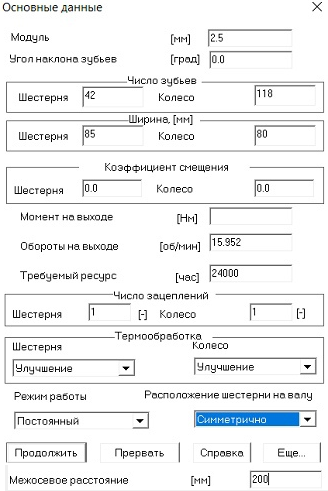 Рисунок 1. Исходные данные тихоходной передачи.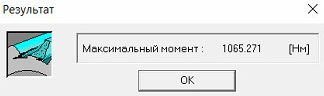 Рисунок 2. Максимальный допустимый момент.Так как действующий момент не превышает максимальный допустимый момент, параметры тихоходной ступени рассчитаны верно, а значит ступень отработает заданный ресурс. 2.4 Расчет промежуточной ступени в APM Win Machine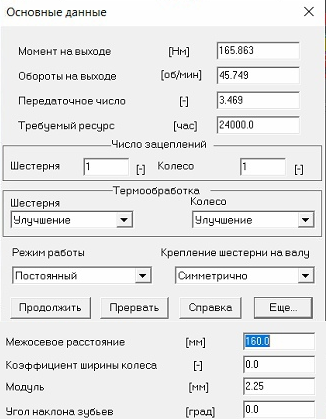 Рисунок 3. Исходные данные промежуточной ступени.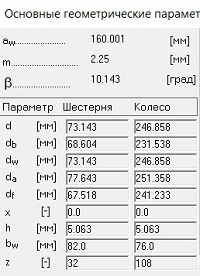 Рисунок 4. Основные данные промежуточной ступени.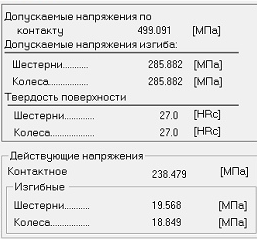 Рисунок 5. Параметры материала промежуточной ступени.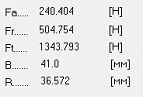 Рисунок 6. Силы в зацеплении промежуточной ступени. 2.5 Расчет быстроходной ступени в APM Win Machine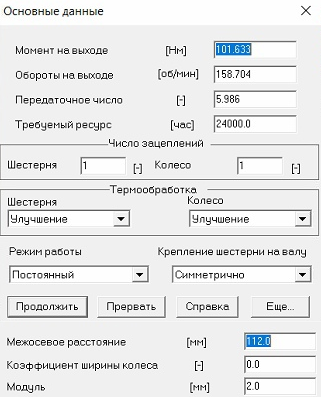 Рисунок 7. Исходные данные быстроходной ступени.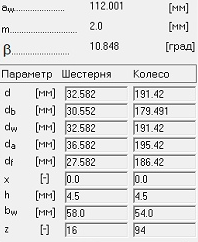 Рисунок 8. Основные параметры быстроходной ступени.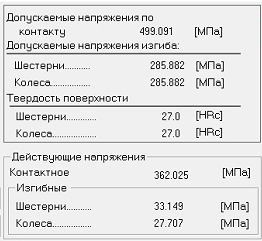 Рисунок 9. Параметры материала быстроходной ступени.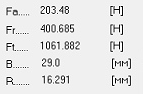 Рисунок 10. Силы в зацеплении быстроходной ступени.2.6 Перерасчет тихоходной ступени в APM Win MachineРезультаты проверки жесткости быстроходного вала показали, что отклонение  38 мкм существенно превысило допустимый уровень отклонений, равный 20 мкм. Для решения этой проблемы было увеличено межосевое расстояние между промежуточным и быстроходными валами, а именно взято следующее значение из стандартного ряда – 125 мм вместо 112 мм. Это снизило отклонение, однако увеличился диаметр колеса быстроходной ступени, что сделало зазор между колесом и шестерней на промежуточных ступенях недопустимым. Помимо быстроходной с увеличенными межосевыми расстояниями были пересчитаны как тихоходная, так и промежуточная ступени. Также были увеличены модули на всех ступенях, чтобы повысить допустимые отклонения. 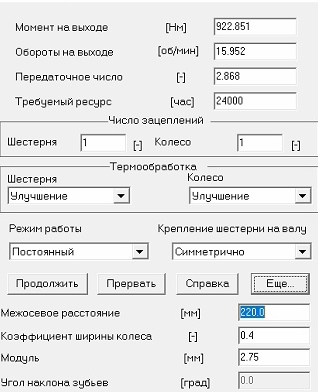 Рисунок 11. Исходные данные тихоходной ступени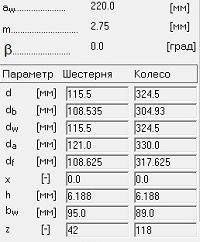 Рисунок 12. Основные параметры тихоходной ступени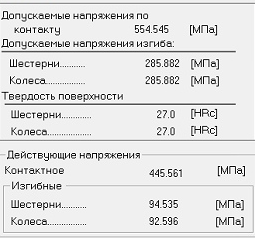 Рисунок 13. Параметры материала тихоходной ступени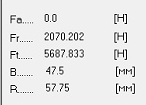 Рисунок 14. Силы в зацеплении тихоходной ступени2.7 Перерасчет промежуточной ступени в APM Win Machine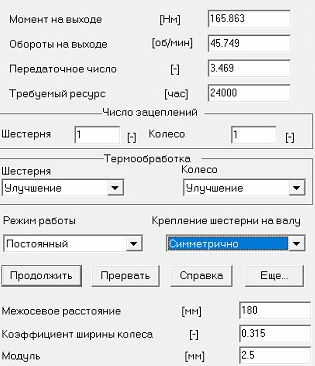 Рисунок 15. Исходные данные промежуточной ступени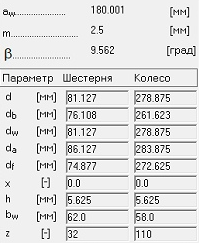 Рисунок 16. Основные параметры промежуточной ступени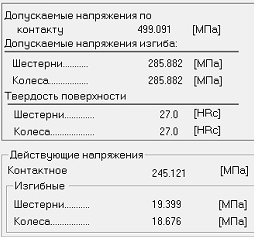 Рисунок 17. Параметры материала промежуточной ступени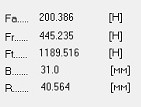 Рисунок 18. Силы в зацеплении промежуточной ступени2.8 Перерасчет быстроходной ступени в APM Win Machine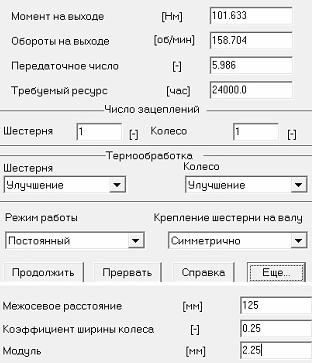 Рисунок 19. Исходные данные быстроходной ступени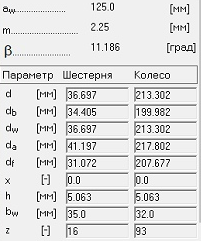 Рисунок 20. Основные параметры быстроходной ступени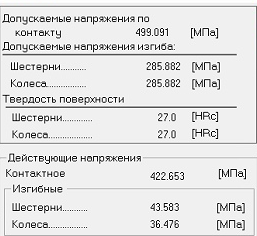 Рисунок 21. Параметры материала быстроходной ступени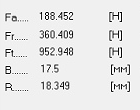 Рисунок 22. Силы в зацеплении быстроходной ступени3. ЭСКИЗНОЕ ПРОЕКТИРОВАНИЕНаибольшее расстояние между деталями передач:Расстояние между деталями передач:Принимаем: a = 12 ммРасстояние между торцевыми поверхностями колес:Принимаем c = 5 мм.Расстояние между дном корпуса и поверхностью колес:Диаметры валов:	Тихоходный вал:		Предварительный диаметр [2, с. 296]: 		где 		Принимаем: Принимаем: Принимаем: Промежуточный вал 1:Принимаем: Принимаем: 	Принимаем: Принимаем: Промежуточный вал 2:Принимаем: Принимаем: Принимаем: Принимаем: Быстроходный вал:Принимаем: Принимаем: Принимаем: 4. КОРПУСНЫЕ ЭЛЕМЕНТЫТолщина стенок корпуса:Принимаем  = 6 ммВнутренние литейные радиусы:Внешние литейные радиусы:Высота приливов:По [1, табл. 9.2] принимаем диаметр винтов и отверстий для крепления крышки корпуса d = M14, do = 15.Ширина фланца для крепления крышки корпуса:Принимаем К = 30 ммПо [1, табл. 9.3] принимаем диаметр винтов для крепления корпуса к раме или плите dф = М22, а количество винтов n = 6.Толщина фланца для крепления корпуса к раме или плите:Принимаем k = 15 ммШирина фланца для крепления корпуса к раме или плите:Принимаем k = 48 мм.Диаметр винтов для крепления крышки люка:Принимаем d = 6 мм.Высота фланца g:	Принимаем g =15Диаметр проушин :Принимаем Толщина проушин :Принимаем 5. ПРОВЕРКА ВАЛОВ НА ПРОЧНОСТЬ И ЖЕСТКОСТЬДопускаемые значения согласно [3, с. 302]:Допускаемая стрела прогиба под колесом: Тихоходный вал:	Промежуточные валы:	Быстроходный вал:Допускаемый угол поворота (отклонения) валов:Допускаемое действующее напряжение кручения:5.1 Проверка тихоходного вала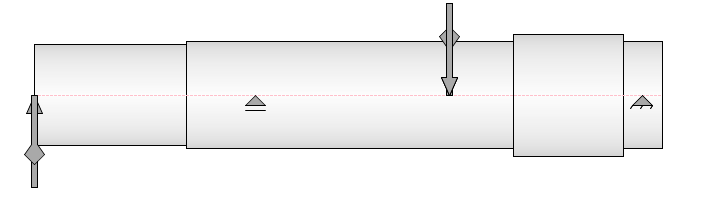 Рисунок 23. Схема тихоходного вала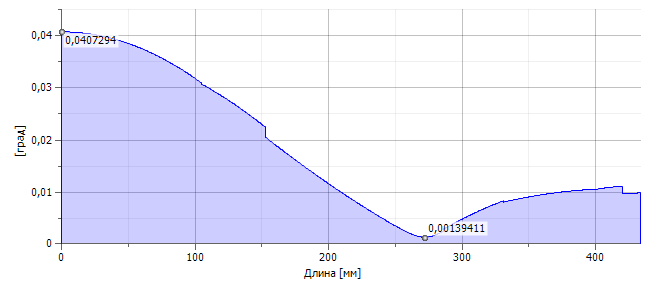 Рисунок 24. Эпюра угла отклоненияТак как , то угол отклонения допустим.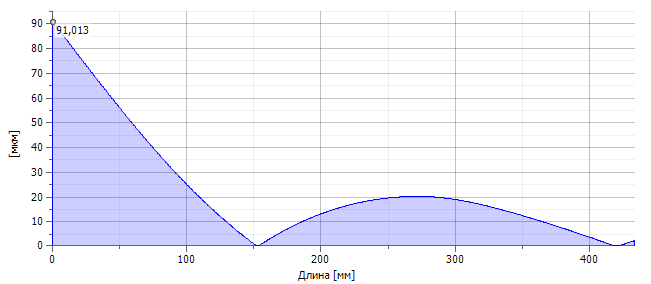 Рисунок 25. Эпюра отклоненияТак как , то стрела прогиба допустима.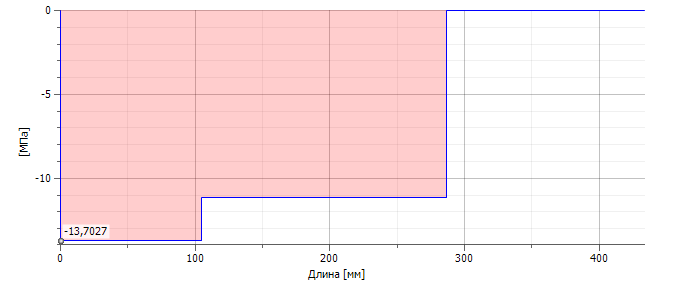 Рисунок 26. Эпюра касательных напряжений при крученииТак как , то величина действующего кручения допустима.5.2 Проверка промежуточного вала-шестерни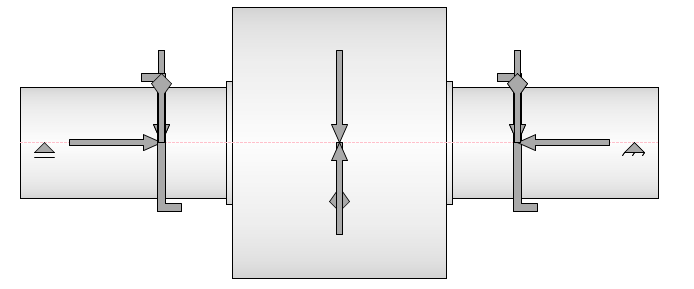 Рисунок 27. Схема промежуточного вала-шестерниРисунок 28. Эпюра угла отклонения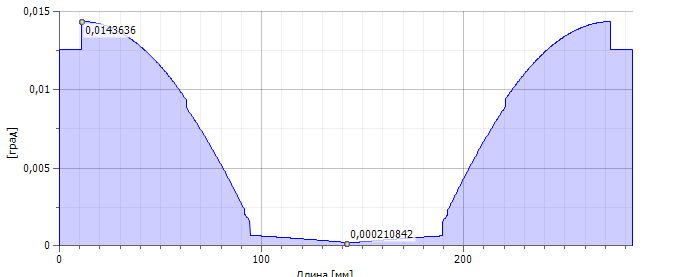 Так как , то угол отклонения допустим.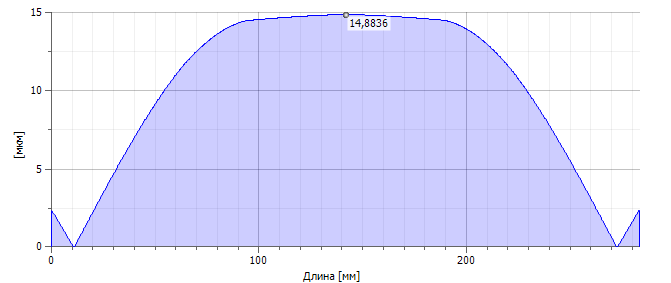 Рисунок 29. Эпюра отклоненияТак как , то стрела прогиба допустима.Рисунок 30. Эпюра касательных напряжений при кручении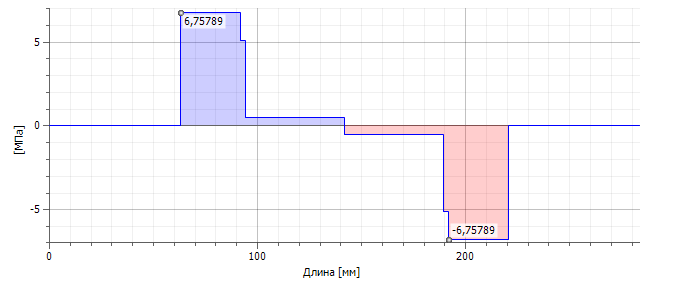 Так как , то величина действующего кручения допустима.5.3 Проверка промежуточного вала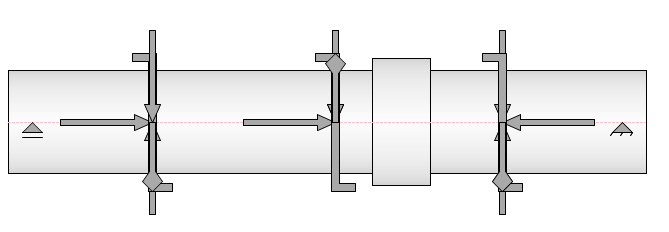 Рисунок 31. Схема промежуточного вала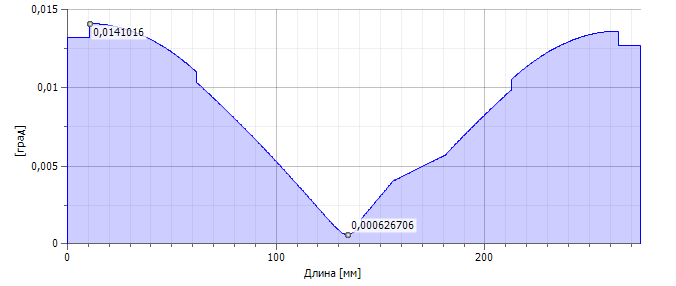 Рисунок 32. Эпюра угла отклоненияТак как , то угол отклонения допустим.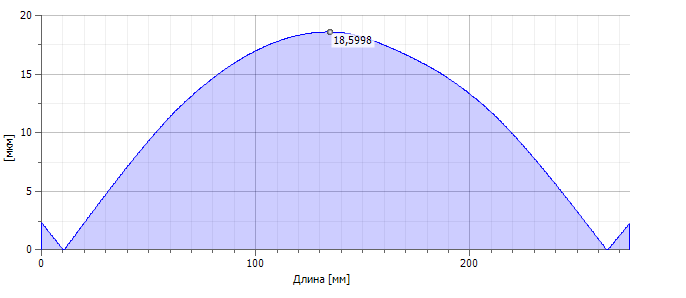 Рисунок 33. Эпюра отклоненияТак как , то стрела прогиба допустима.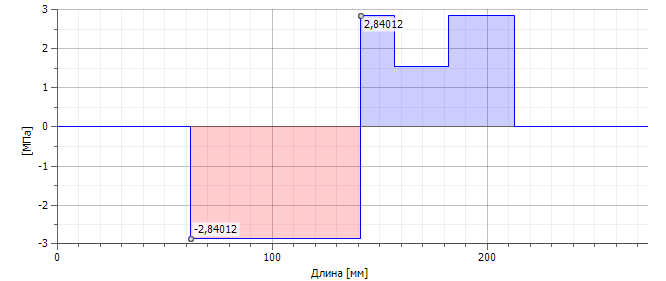 Рисунок 34. Эпюра касательных напряжений при крученииТак как , то величина действующего кручения допустима.5.4 Проверка быстроходного вала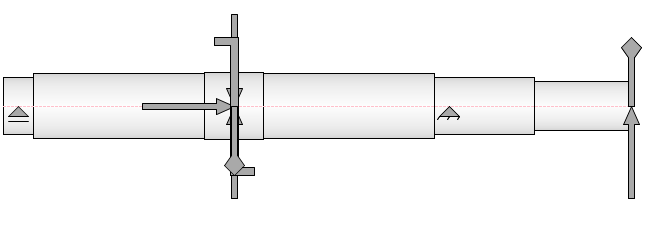 Рисунок 35. Схема быстроходного вала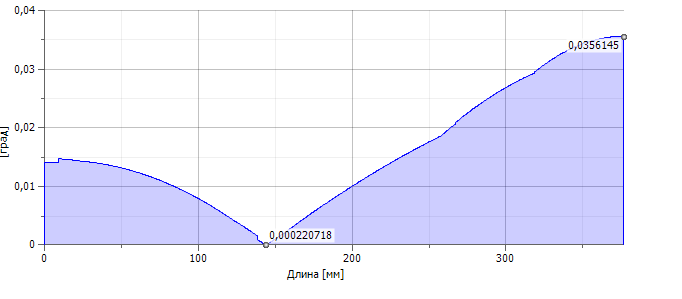 Рисунок 36. Эпюра угла отклоненияТак как , то угол отклонения допустим.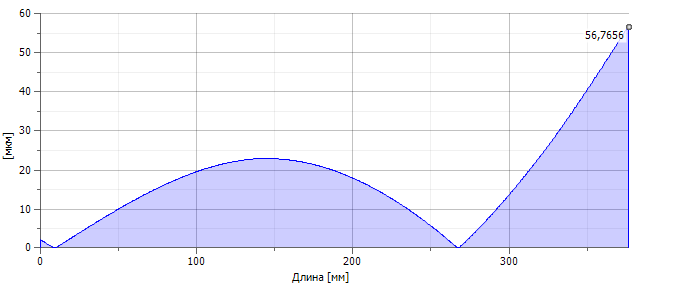 Рисунок 37. Эпюра отклоненияТак как  не существенно превышает , то стрела прогиба допустима.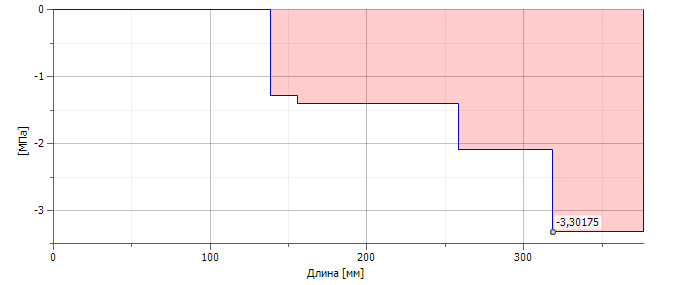 Рисунок 38. Эпюра касательных напряжений при крученииТак как , то величина действующего кручения допустима.Валы прошли проверку на прочность и жесткость.6. ПРОВЕРКА ПОДШИПНИКОВ НА ДОЛГОВЕЧНОСТЬМинимальное время работы подшипников: 24000 часов.6.1 Проверка подшипников тихоходного вала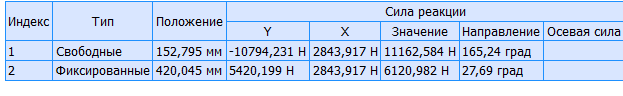 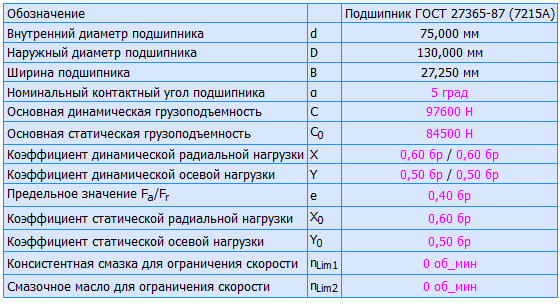 Рисунок 39. Параметры подшипников тихоходного вала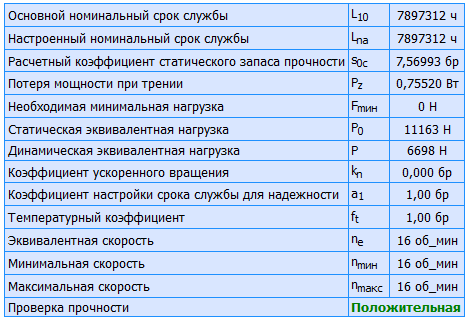 Рисунок 40. Проверка подшипников тихоходного вала на долговечность6.2 Проверка подшипников промежуточного вала-шестерни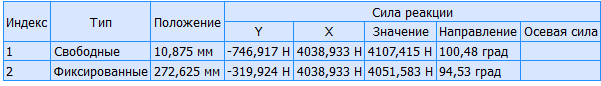 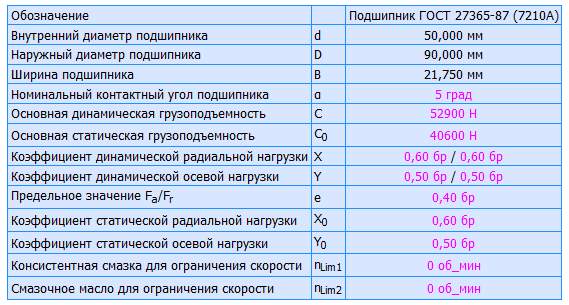 Рисунок 41. Параметры подшипников промежуточного вала шестерни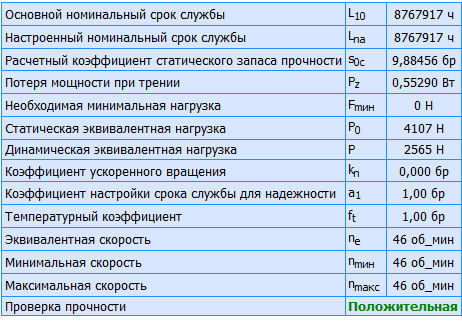 Рисунок 42. Проверка подшипников промежуточного вала-шестерни на долговечность6.3 Проверка подшипников промежуточного вала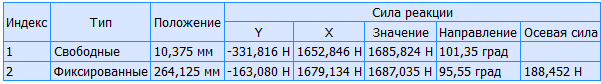 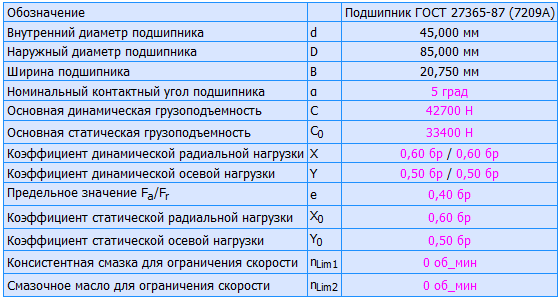 Рисунок 43. Параметры подшипников промежуточного вала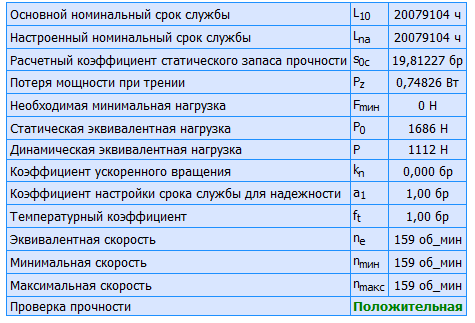 Рисунок 44. Проверка подшипников промежуточного вала на долговечность6.4 Проверка подшипников быстроходного вала-шестерни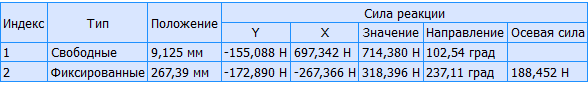 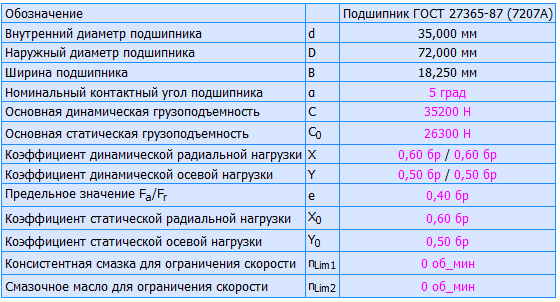 Рисунок 45. Параметры подшипников тихоходного вала-шестерни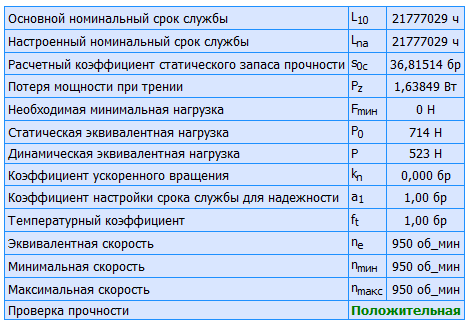 Рисунок 46. Проверка подшипников тихоходного вала-шестерни на долговечностьПодшипники четырех валов прошли проверку на долговечность.7. ПРОВЕРКА ШПОНОЧНЫХ СОЕДИНЕНИЙ НА ПРОЧНОСТЬ7.1 Проверка шпоночного соединения тихоходного валаШпонка №1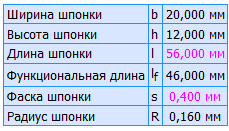 Рисунок 47. Параметры шпоночного соединения тихоходного вала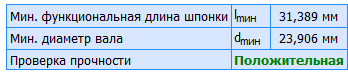 Рисунок 48. Проверка шпоночного соединения тихоходного вала на прочностьШпонка №2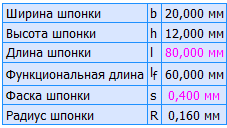 Рисунок 49. Параметры шпоночного соединения тихоходного вала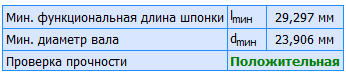 Рисунок 50. Проверка шпоночного соединения тихоходного вала на прочность7.2 Проверка шпоночного соединения промежуточного вала-шестерниШпонки №3,4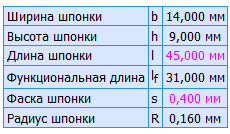 Рисунок 51. Параметры шпоночного соединения промежуточного вала-шестерни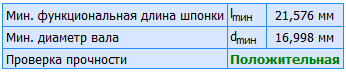 Рисунок 52. Проверка шпоночного соединения промежуточного вала-шестерни на прочность7.3 Проверка шпоночного соединения промежуточного валаШпонка №5,6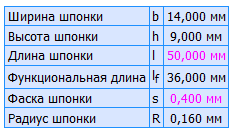 Рисунок 53. Параметры шпоночного соединения промежуточного вала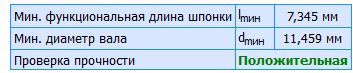 Рисунок 54. Проверка шпоночного соединения промежуточного вала на прочностьШпонка №7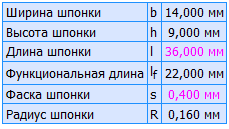 Рисунок 55. Параметры шпоночного соединения промежуточного вала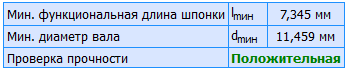 Рисунок 56. Проверка шпоночного соединения промежуточного вала на прочность7.4 Проверка шпоночного соединения быстроходного валаШпонка №8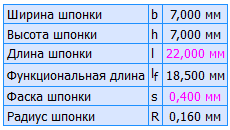 Рисунок 57. Параметры шпоночного соединения быстроходного вала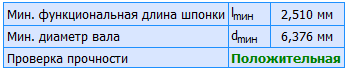 Рисунок 58. Проверка шпоночного соединения быстроходного вала на прочностьШпоночные соединения четырех валов прошли проверку на прочность.СПИСОК ЛИТЕРАТУРЫ1. Дунаев П.Ф., Леликов О.П. Детали машин. Курсовое проектирование. М., “Высшая школа”, 1984 г.2. “Проектирование механических передач: Учебно-справочное пособие для вузов” / С.А. Чернавский – 5-е изд, перераб. и доп.- М: Машиностроение, 1984 – 560 с.3. Иванов М.Н. “Детали машин: Учеб. Для студентов вузов”/Под ред. В.А. Финогенова – 6-е изд., перераб. – М.: Высш. Шк., 200 – 383 с.: ил.ПРИЛОЖЕНИЕ АСпроектировать привод цепного конвейера.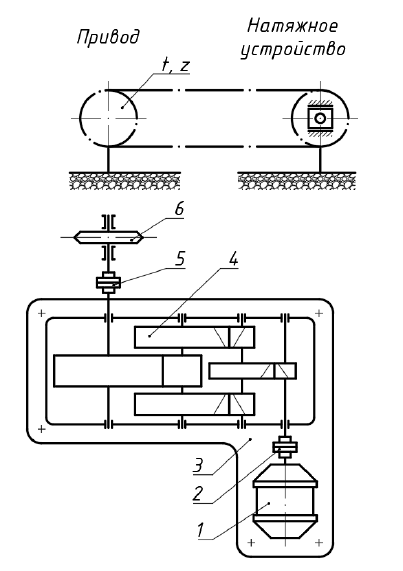 1. Электродвигатель.2. Муфта упругая.3. Рама (плита).4. Редуктор трёхступенчатый с раздвоен-ной промежуточной ступенью.5. Муфта с предохранительным устрой-ством.6. Звёздочка тяговая (t – шаг, z – числозубьев).Студент:Студент:__________________________Извеков П. А.Группа:Группа:ТСО-302Б-19ТСО-302Б-19Руководитель:Руководитель:__________________________Поляков О. А.Оценка______________Дата защиты: «29» декабря 2021 годаДата защиты: «29» декабря 2021 годаСтудент:ТСО-302Б-19, Извеков П.А. (№ группы, Ф.И.О.)Тема:«Проектирование привода конвейера»Кинематическая схема (Приложение А), состоящая из трехступенчатого цилиндрического редуктора с косыми зубьями и с раздвоенной промежуточной ступенью, электродвигателя, муфты упругой, муфты предохранительной, рамы, звёздочки тяговой. Параметры конвейера: Ft = 450 кг – окружное усилие на звездочке, v = 0,35 м/c – скорость ленты конвейера, t = 160 мм, z = 8 мм. Дунаев П.Ф. «Детали машин. Курсовое проектирование», Курмаз Л.В. «Детали машин. Проектирование».   Рассчитать кинематическую схему редуктора, выбрать электродвигатель, рассчитать зубчатые передачи, спроектировать валы и произвести их проверку, подобрать подшипники, спроектировать корпусные детали, построить сборочный чертёж редуктора, составить спецификацию, выполнить деталировку. Файлы чертежей в электронном виде: сборочный чертёж, спецификация, деталировка.